Пояснительная запискаИнформация о разработчике:ФИО: Селезнева Оксана АлександровнаОбразовательная организация/адрес организации: ГБОУ СОШ № 796; г. Москва, ул. Перовская, д.44 А,Б.Информация о проекте:Вид разработки: урокРазработка ориентирована на достижение образовательных результатов в соответствии с «Федеральный государственный стандарт начального общего образования второго поколения» (ФГОС НОО)       3.Общая характеристика урокаТема урока: «Перестановка слагаемых»Цели урока: вывести правило о перестановке слагаемых; совершенствовать вычислительные навыки; развивать мышление память, расширять кругозор.Задачи урока: Личностные: воспитывать трудолюбие, взаимопомощь. Регулятивные: способность принимать, сохранять цели и следовать им в процессе учебной деятельности; отслеживание собственных учебных успехов на уроке; отслеживание правильности работы товарища. Познавательные: воспитывать интерес к учению, применять базовые знания для решения конкретной проблемы; использовать алгоритм в практической деятельности, продолжение обучения учащихся формулировать тему и цель урока, подводить итог. Коммуникативные: приобретение навыков учебного сотрудничества в процессе работы в паре и в группе.Тип урока: изучение и первичное закрепление новых знаний.Методы обучения: наглядные, активные методы (самостоятельная работа), проблемно - поисковые.Формы обучения: : групповые (по рядам), общеклассные, индивидуальные.Оборудование и материалы: .Мультимедийный проектор, экран, ноутбук LENOVO, раздаточный материал (2 треугольника и 3 квадрата на каждого ученика, карточки с примерами на каждого ученика), .: Математика 1кл.,2 ч., М.И.Моро, С.И.Волкова, С.В.Степанова, М., «Просвещение», 2012.Ход урока1.Организационный момент.Дидактическая задача: подготовка уч-ся к работе на уроке.Рефлексивная деятельность уч-ся: самопроверка и взаимопроверка.Деятельность учителя по обеспечению рефлексии: проверка готовности к уроку.Метод: устное сообщение учителя.Форма: общеклассная.Долгожданный дан звонок.Начинается урок.Вот и книжки на столе,А вот и тетрадки.Не хочется играть сегодня в прятки.И недосуг дуть на корабль бумажный.Сегодня в классе у ребятУрок уж больно важный.Показатель реального решения задачи: Полная готовность класса и оборудования. Ребята, сегодня нас ждет много интересного и увлекательного. К нам на урок пришел сказочный герой. Он хочет вам помочь сделать важное открытие, связанное со слагаемыми. Слайд.                                                                            2. Мотивация.Дидактическая задача: обеспечение мотивации и приятие уч-ся цели учебно-познавательной деятельности.Рефлексивная деятельность уч-ся: самоосмысление.Деятельность учителя по обеспечению рефлексии: создание проблемной ситуации для подготовки к восприятию.Метод: создание проблемной ситуации..Форма: общеклассная. Что мы будем делать на уроке математики? Слайд.                                                                        Сначала давайте выполним задания Винни-Пуха, вспомним все, что изучали на прошлых уроках.-А сейчас будем решать задачки. Задачи в стихах. а) Слайд.Пять голубей на крышу сели.Два еще к ним прилетели.Отвечайте быстро, смело,Сколько всех их прилетело? (5+2=7)б) Слайд.Семь малюсеньких котят,Что дают им – все едят.А один - сметаны просит.Сколько же котяток? (7+1=8)в) Слайд.Шесть косточек из кухниШарик притащил.Две самые большие другу подарил.Сосчитайте поскорей: сколько у ШарикаОсталось костей? (6-2=4). - Вы отлично справились с заданиями Винни-Пуха.Слайд .  Нам сегодня пригодится знание компонентов при сложении.    Показатель реального решения задачи: осознанное и быстрое включение уч-ся в деловой ритм.                                             3. Физкультминутка для глаз. (Приложение 2.)4. Подготовка к основному этапу.Дидактическая задача: актуализация опорных знанийРефлексивная деятельность уч-ся: самоосмысление и самоопределение.Деятельность учителя по обеспечению рефлексии: создание ситуации для подготовки усвоения нового через проблемную модель.Метод: устное сообщение учителя.Форма: общеклассная. -Настало время узнать, какое открытие подготовил нам  сказочный герой. Но Винни-Пух не хочет сразу вам все раскрывать.Работа по группам( карточки). -Что общего у всех примеров, записанных на доске? (Все примеры на сложение) А как называются компоненты при сложении? Первая группа решает первый столбик. Вторая – второй. Третья – третий.   1 + 2 =                       2 + 1 =                 4 + 2 =   4 + 3 =                       3 + 4 =                 5 + 2 =   2 + 4 =                       4 + 2 =                 6 + 4 =                         3 + 2 =                       2 + 3 =                 2 + 4 = -Поменяйтесь в парах карточками и проверьте работы. -Встаньте, у кого безошибочная работа. Молодцы! Остальные – будьте внимательны! -Посмотрите на примеры. Что вы заметили? (В первом и во втором столбике ответы похожи.) -Что ещё общего у этих выражений? (Слагаемые).Показатель реального решения задачи: готовность уч-ся к активной учебно-познавательной деятельности на основе опорных знаний.5. Изучение нового материала.Дидактическая задача: обеспечение воспроизведения осмысленного и первичного.Рефлексивная деятельность уч-ся: самоосмысление и самоопределение.Деятельность учителя по обеспечению рефлексии: изложение материала учителем, создание проблемной ситуации.Метод: эвристические (частично- поисковые)Форма: сочетание общеклассной и индивидуальной.- Ребята, наш гость очень любит читать. Он приготовил для вас задание , где рассказывается о его книгах.1. Практическая работа. Слайд. Две синие книги появятся автоматически после смены слайда. Число 2, красные книги, число 3 – по щечку после каждого заданного вопроса, + и = - автоматически, число 5 и стопка книг, слова “ слагаемые”, “сумма” – по щелчку после каждого ответа на вопрос для подтверждения сказанного.-Сколько изображено книг в синих обложках? (2 книги). Положите на парту слева столько же треугольников.-Сколько книг в красных обложках? (3 книги). Придвиньте к треугольникам столько же квадратов.-Сколько всего книг? (5). Сколько у вас фигур на партах? (5).-Как получили число 5? (К 2 прибавили 3).-Как запишем сумму? (2+3=5). /Сверяем свои записи с записями на слайде/-Как называется число 2 при сложении? (Первое слагаемое).-Как называется число 3 при сложении? (Второе слагаемое).-Как называется число 5? (Значение суммы)./Смена слайдов, переход к слайду. Слайд меняется по щелчку мыши после обсуждения. Число 5 и пять книг появляются один за другим после одного щелчка/-А теперь посмотрите на экран: что произошло? (Синие и красные книги поменялись местами).-Какие книги теперь стоят на первом месте? (Красные). Сколько их? (3).-Какие книги на втором месте? (Синие). Сколько их? (2).-Сколько всего книг? (5).-Поменяйте местами свои фигурки на партах.-Сколько теперь треугольников и сколько квадратов? (3 квадрата и 2 треугольника).-Сколько всего фигур? (5).-Составьте сумму (3+2=5). /Сверяем свои записи с записями на слайде/-Как теперь называются числа? (3 – первое слагаемое, 2 – второе слагаемое, 5 – значение суммы).-Что произошло со слагаемыми? ( Они поменялись местами)-Изменилось ли значение суммы после перестановки слагаемых? (Нет)-Какой можем сделать вывод? (От перестановки слагаемых сумма не изменилась.)Слайд. Автоматически появится первая запись. Чтобы перейти ко второй – щелкнуть мышью. -Ребята, мы сделали очень важное открытие!Показатель реального решения задачи: активные действия уч-ся с объектом изучения. Максимальное использование самостоятельности в получении новых знаний.6. Первичное закрепление правила о перестановке слагаемых.Дидактическая задача: установление правильности и осознанности усвоения нового учебного материала.Рефлексивная деятельность уч-ся: самоосмысление, самовыражение и самоутверждение.Деятельность учителя по обеспечению рефлексии: определение обучаемости.Метод: анализ.Форма: сочетание общеклассной и индивидуальной работы.Слайд. Смена слайда произойдет по щелчку, появятся 4 дельфина. Еще 3 – автоматически после предыдущих, выражение - по щелчку после ответа учащихся для подтверждения сказанного.-Сколько плывет дельфинов? (4)-Сколько дельфинов плывет им на встречу? (3)-Составьте сумму к слайду. (4+3=7)/Смена слайдов. Смена слайда произойдет по щелчку, выражение - по щелчку после ответа учащихся для подтверждения сказанного/-Что теперь произошло? (3 дельфина и 4 дельфина поменялись местами)-Какую сумму теперь составим? (3+4=7)-Сравните эти суммы. Что-то изменилось? (От перестановки слагаемых сумма не меняется)Показатель реального решения задачи: усвоение сущности новых знаний и способов действий на репродуктивном уровне.7. Физкультминутка. Раз – подняться, потянуться.Два – согнуться, разогнуться.Три – в ладоши три хлопка,Головою три кивка.На четыре – руки шире,Пять – руками помахать,Шесть – за парту тихо сесть.8. Закрепление знаний и умений.Дидактическая задача: формирование целостной системы ведущих знаний по теме, курсу.Рефлексивная деятельность уч-ся: самоопределение, самовыражение и самоутверждение.Деятельность учителя по обеспечению рефлексии: определение уровня усвоения учебного материала (обучаемость и обученность).Метод: анализ, самостоятельная работа.Форма: сочетание общеклассной и индивидуальной работы.Работа по учебнику.-А сейчас выполним задания, где нам пригодится правило о перестановке слагаемых.-Объясните, что нарисовано на стр.14. О чем напоминает мальчик?- Рассмотрите рисунок и примеры в №1.Объясните, почему к каждой фишке домино можно записать по 2 примера? Прочитайте правило в рамке. А теперь хором его повторим. -Ребята, открытие, которое мы с вами сделали пригодиться нам в следующем задании.-Мы сегодня уже решали задачки Винни-Пуха. Для решения следующих задач нам необходимо вспомнить составные части задачи. Винни-Пух нам поможет в этом. Слайд.                     -Прочитайте задание №2 (1). Первое предложение. Это задача? Почему?  Поставьте вопрос так, чтобы задача решалась вычитанием. Какую схему нужно изобразить? Давайте составим устно решение и ответ к задаче. Проверьте себя. Слайд.-Прочитайте задачу №2 (2) .Условие задачи? Вопрос? Какую схему составим? Запишите решение задачи. Почему вы решили её так? Что мы узнали?-Используя ответ к первой задаче, восстановите текст второй задачи. Решите её самостоятельно. (1 ученик решает у доски) Проверьте себя. Слайд. У кого запись выполнена верно?  Молодцы!Показатель реального решения задачи: самостоятельное выполнение заданий с применением знаний в знакомой и измененной ситуациях. 9. Итог урока.Дидактическая задача: выявление качества и уровня овладения знаниями и способа действий. Определение перспективы последующей работы.Рефлексивная деятельность уч-ся: самопроверка, взаимопроверка.Деятельность учителя по обеспечению рефлексии: контроль усвоения материала.Метод: самостоятельная работа.Форма: индивидуальная работа.-Какое открытие помог нам сделать Винни-Пух? С каким правилом познакомились? Что произойдет, если поменять местами слагаемые?   -Как вычислить значение выражений, если мы ещё не научились прибавлять 6, 7, 8, 9? -Вычислите: 3+7=, 2+6=, 1+9=, 4+5=, 4+6=,2+8=. -Кто догадался. Как нужно действовать? Самостоятельная работа.( Самопроверка по слайду) Слайд.-У кого выполнено все без ошибок? Вы хорошо усвоили новую тему.-Мы еще несколько уроков будем учиться применять это правило на практике.Показатель реального решения задачи: получение достоверной информации о достижении всеми учащимися планируемых результатов обучения.10.Рефлексия.Дидактическая задача: анализ и оценка успешности достижения цели. Рефлексивная деятельность уч-ся: самоанализ достигнутого и самооценка.Деятельность учителя по обеспечению рефлексии: общий анализ урока и оценивание.Метод: устное сообщение учителя.Форма: общеклассная.-Ребята, понравился вам наш урок?- Чему вы сегодня научились? Слайд.-Дома вы обязательно повторите это правило! А сейчас возьмите в руки лист самооценки. Нарисуйте на нем горку, покажите с помощью высоты этой горки, куда вы смогли подняться на этом уроке (если вам понятно, у вас получится целая гора), над горкой изобразите ваше настроение (тучка или солнышко).- Вы все сегодня хорошо работали! Молодцы! На партах у вас золотые рыбки, вы дома раскрасьте ее, и она поможет сбыться всем вашим желаниям! Спасибо за старание. Ведь главное - желание.А навыки и знания с годами к вам придут.Прозвенит звонок с утра - отдохнуть придет пора.Что узнали на уроке - не забудьте никогда!-Урок окончен!Показатель реального решения задачи: адекватность самооценки учащихся к оценке учителя.Использованная литература:Математика 1кл.,2 ч., М.И.Моро, С.И.Волкова, С.В.Степанова, М., «Просвещение», 2012.Сборник рабочих программ «Школа России» пособие для учителей образовательных учреждений, М., «Просвещение», 2013. Поурочные разработки по математике 1 класс к УМК М.И.Моро,Т.Н.Ситникова, И.Ф.Яценко,М., «ВАКО», 2013. Федеральный образовательный стандарт начального общего образования, М., «Просвещение», 2011. Концепция и программы для начальных классов в 2-х ч.,М. А.Бантова, Г.В.Бельтюкова, С.И.Волкова и др., М., «Просвещение», 2010. proekt_uroka_abdulovoy.docx; http://nsportal.ru/nachalnaya-shkola/matematika/konspekt-uroka-matematiki-o-teme-perestanovka-slagaemyhhttp://netedu.ru/node/9077.Приложение 1.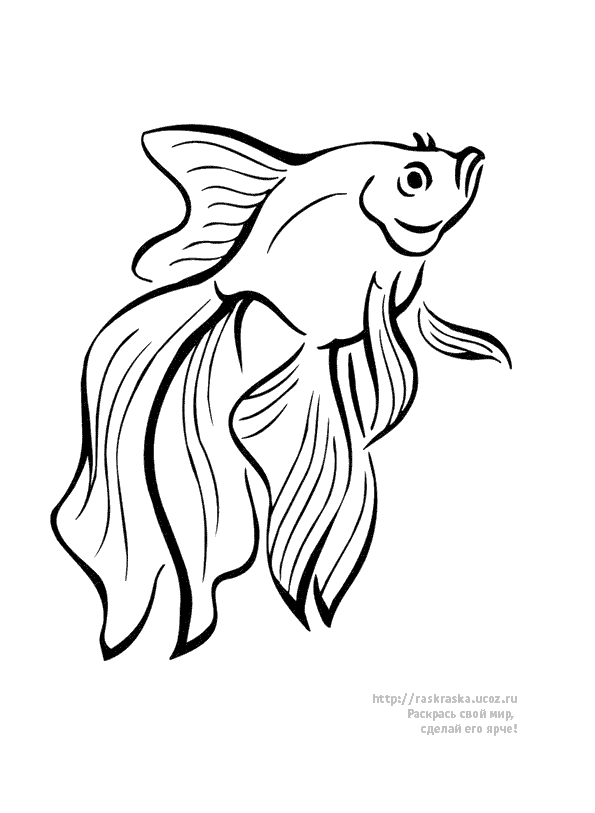 3.1 Название урока: «Перестановка слагаемых»3.2 Раздел тематического плана: Числа от 1 до 10. Сложение и вычитание (продолжение).3.3 Целевая группа: младшие школьники 7 лет.3.4 Цели урока: вывести правило о перестановке слагаемых; совершенствовать вычислительные навыки; развивать мышление память, расширять кругозор.3.5 Компетентности, развиваемые в ходе урока: Личностные: воспитывать трудолюбие, взаимопомощь. Регулятивные: способность принимать, сохранять цели и следовать им в процессе учебной деятельности; отслеживание собственных учебных успехов на уроке; отслеживание правильности работы товарища. Познавательные: воспитывать интерес к учению, применять базовые знания для решения конкретной проблемы; использовать алгоритм в практической деятельности, продолжение обучения учащихся формулировать тему и цель урока, подводить итог. Коммуникативные: приобретение навыков учебного сотрудничества в процессе работы в паре и в группе3.6 Материалы и ресурсы, необходимые для занятия. Выходные данные программ, учебников и т.п.: Математика 1кл.,2 ч., М.И.Моро, С.И.Волкова, С.В.Степанова, М., «Просвещение», 2012.Сборник рабочих программ «Школа России» пособие для учителей образовательных учреждений, М., «Просвещение»,2013.Поурочные разработки по математике 1 класс к УМК М.И.Моро,Т.Н.Ситникова, И.Ф.Яценко,М., «ВАКО», 2013. Федеральный образовательный стандарт начального общего образования, М., «Просвещение», 2011. Концепция и программы для начальных классов в 2-х ч.,М. А.Бантова, Г.В.Бельтюкова,С.И.Волкова и др., М., «Просвещение»,2010.Мультимедийный проектор, экран, ноутбук LENOVO, раздаточный материал (2 треугольника и 3 квадрата на каждого ученика, карточки с примерами на каждого ученика, лист самооценки,рыбки).proekt_uroka_abdulovoy.docx; http://nsportal.ru/nachalnayashkola/matematika/konspekt-uroka-matematiki-o-teme-perestanovka-slagaemyhhttp://netedu.ru/node/9077.3.7 Продолжительность занятия: 45 минут3.8 На каком этапе используется мультимедийный проектор: на всех этапах урока.3.9 Организационные формы целевой группы при использовании обучающих средств: групповые, общеклассные, индивидуальные.3.10 Межпредметные связи: чтение, музыка, ИЗО.3.11 Форма занятия: урок.3.12 Планируемый результат занятия: учащиеся учатся выполнять вычисления вида __+1,2,3,4; решать задачи изученных видов; дополнять условие задачи одним недостающим данным; в сотрудничестве с учителем ставить и решать новые учебные задачи; делать умозаключения по результатам исследования; формируются УУД учащихся.3.13 Что и как оценивается: дети за верные ответы получают карточку с изображением золотой рыбки.3.14 Описание организации места проведения занятия: учебный кабинет.3.15 Советы: ребенку, давшему правильный ответ во время урока, вручается золотая рыбка,(т.к. в 1-ом классе введена безотметочная система) дома дети ее раскрасят. (Приложение 1.)